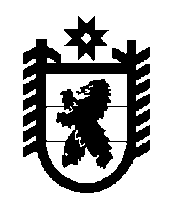 Российская ФедерацияРЕСПУБЛИКА  КАРЕЛИЯГОСУДАРСТВЕННАЯ ЖИЛИЩНАЯ ИНСПЕКЦИЯРЕСПУБЛИКИ КАРЕЛИЯПРИКАЗ № 9 о/дг. Петрозаводск	                                                         	26 февраля  2016 года		                          О внесении изменений в Положение об Общественном совете при Государственной жилищной инспекции Республики Карелия, утвержденного Приказом Руководителя Государственной жилищной инспекции Республики Карелия от 04.03.2014 г. № 6 	В соответствии с п. 4.1. ч. IV Положения об Общественном Совете при Государственной жилищной Инспекции Республики Карелия, утвержденного Приказом Руководителя Государственной жилищной Инспекции от 04.03.2014г. № 6  ПРИКАЗЫВАЮ:Дополнить ч. IV Положения об Общественном Совете при Государственной жилищной Инспекции Республики Карелия, утвержденного Приказом Руководителя Государственной жилищной Инспекции от 04.03.2014г. № 6  пунктом 4.5 следующего содержания:«Количественный состав Совета составляет 10 человек».2. Контроль за выполнением приказа оставляю за собой.И.о. Руководителя – Главного государственногожилищного инспектора Республики Карелия		                                     Е.В. ИшуковаСогласовано: Начальник отдела правового обеспечения, государственной службы и кадров                         _______________            Е.Е. Акатьева     	